lMADONAS NOVADA PAŠVALDĪBA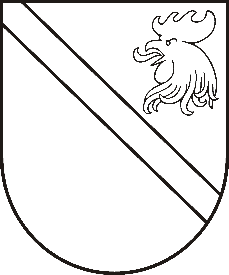 Reģ. Nr. 90000054572Saieta laukums 1, Madona, Madonas novads, LV-4801 t. 64860090, fakss 64860079, e-pasts: dome@madona.lv ___________________________________________________________________________MADONAS NOVADA PAŠVALDĪBAS DOMESLĒMUMSMadonā2018.gada 22.maijā								Nr.190									(protokols Nr.8, 12.p.)Par pakalpojuma – sadzīves atkritumu izvešana parāda segšanu SIA “Madonas Namsaimnieks” par pašvaldībai piederošo dzīvokliSarkaņu pagasta pārvaldē 2017.gada 29.decembrī saņemts un reģistrēts dokumentu reģistrācijas sistēmā ar reģ.Nr.SAR/1-13.2/17/21 SIA “Madonas namsaimnieks” 22.12.2017. vēstule Nr.1.2./636 “Par mirušā īrnieka parādsaistībām”, kurā tiek lūgts nomaksāt par sniegto pakalpojumu – atkritumu izvešanu EUR 138,33 dzīvokļa īrnieka nāves gadījumā.Noklausījusies domes priekšsēdētāja A.Lungeviča sniegto informāciju, pamatojoties uz Dzīvokļa īpašuma likuma 10.panta pirmās daļas 2. un 3.punktu, ņemot vērā 16.05.2018. Uzņēmējdarbības, teritoriālo un vides jautājumu komitejas atzinumu, atklāti balsojot: PAR – 11 (Agris Lungevičs, Zigfrīds Gora, Ivars Miķelsons, Andrejs Ceļapīters, Antra Gotlaufa, Artūrs Grandāns, Gunārs Ikaunieks, Andris Sakne, Rihards Saulītis, Aleksandrs Šrubs, Gatis Teilis), PRET – NAV,  ATTURAS – NAV, Madonas novada pašvaldības dome  NOLEMJ:Piešķirt finansējumu SIA “Madonas namsaimnieks” EUR 138,33 apmērā par pakalpojuma – sadzīves atkritumu izvešana parāda segšanai t.sk. par:Finansējumu piešķirt no Sarkaņu pagasta pārvaldes nesadalītajiem līdzekļiem.Domes priekšsēdētājs						A.LungevičsParādnieka vārds, uzvārdsParāda summa EURParāds par dzīvokliPiezīmesxxx138,33J.Ramaņa iela 9-7, Biksēre, Sarkaņu pagastsMiris 30.04.2016.